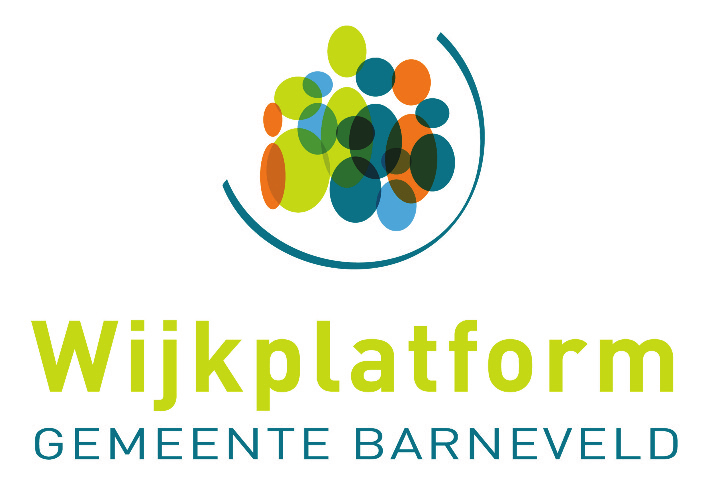 Notulen vergadering WPBC 9 oktober 2017Afwezig: Debbie de Baan, Coen v. Beusekom, Wouter Fokker, Rijk van Dam, Aanwezig: Jan Bouw, Dirk Klein, Jaap van de Braak, Mick de Groot, Cor Schouten, Hans Bot, Leon Hartevelt, Gert van Dijk, Lex Rootselaar, Jelle Veenhoven.De voorzitter opent de vergadering en heet allen welkom. In het bijzonder Leon Hartevelt,die op verzoek verslag doet van zijn operatie en ziekte. De voorzitter wenst Leon veel sterkte toe in deze moeilijke omstandigheden en wenst hem Gods zegen toe.Mededelingen, 1e deel overleg  Onder het genot van koffie met gebak doet Dirk Klein verslag van zijn overstap naar wijkplatform Kootwijkerbroek. Jaap van de Braak wordt de nieuwe coördinator van wijkplatform Barneveld Centrum. Laatstgenoemde introduceert zich zelf. Vanwege de goede verstandhouding en onderlinge band wordt afgesproken dat de jaarlijkse BBQ in huize Klein met ieders instemming blijft doorgaan.De voorzitter nodigt allen uit tot het uitspreken, binnen 1 minuut, van een “Laudatum” over Dirk Klein’s waardevolle inbreng in WPBC vanaf het begin. De voorzitter deelt nog een bos bloemen uit voor de vertrekkende Dirk Klein en de komende Jaap van deBraak.Buurtverslagen volgen nu:A) Cor Schouten. Het bouwrijp maken van het Julianaplein is bijna voltooid door Vink BV.  Het eerst deel van de Prins Hendrikweg is inmiddels openbare weg. Voor het tweede deel wordt nu de volle aandacht gevraagd van de gemeente, omdat de reconstructie van de Zuylen van Nieveltlaan in volle gang is. Een obstakel wordt gevormd door de grondeigenaar, Holding Postuma (eigenaar van Karwei), die al jaren medewerking toezegt, maar steeds weer van gedachte veranderd. B) Mick de Groot. Samenwerking met de bewoners van de Vogelwijk over de verkeerssituatie loopt beter. Verkeersmaatregelen zijn uitgevoerd en worden gevolgd. De bewoners worden gehoort en er wordt door de gemeente geluisterd naar hun argumenten. Voor het einde van het jaar staat een bijeenkomst gepland, waar nog puntje op de i worden gezet.C) Hans Bot. Er kunnen geen onregelmatigheden worden gemeld. Het is rustig in de buurt. D) Rijk van Dam. Afwezig.E) vacantF) Jelle Veenhoven. Het afval probleem rond de plus en de Bijenberg is opgelost. Als de jeugd zich ophoud in de garage treed JV daartegen op. Hij heeft daar goede ervaringen mee. Desgevraagd wijst er op dat er twee parkeerplaatsen zijn voor hulpdiensten.    Debbie de Baan. Afwezig.G) Gert van Dijk. Het buurtfeest in de Wilhelminastraat was een groot succes. De 2e prijs werd gewonnen. Vrijwel alle bewoners waren aanwezig.H) Lex Rootselaar. In zijn buurt werd de 1e prijs voor de straatversierwedstrijd gewonnen. De burgemeester Kuntzelaan is onder reconstructie. Voor Kerst moet alles klaar zijn. De container aan de Kampstraat gaat volgens een bordje weg, maar is nog steeds in gebruik.I) Leon Hartevelt Er lijkt zich een opvallend fenomeen voor te doen op de Bouwheerstraat, sinds de burgemeester Kuntzelaan in reconstructie is. Het is al 4 of 5 keer gebeurt dat een auto in de bocht van de Bouwheerstraat uit de bocht vloog. Afwachten is of dit een trent wordt. De omstandigheden rond het speeltuintje en bossages aan de Koterweg is in der minne geschikt tussen gemeente en bewoners. De verlichting is in orde en bewoners brengen, op advies van de gemeente, zelf extra verlichting aan.J) Wouter Fokker. AfwezigK) Coen van Beusekom. Afwezig.GVVP. Het gemeentelijk verkeers en vervoersplan staat inmiddels op de website van de gemeente. Wouter, Gert en Lex gaan “onze” punten na in het GVVP en zullen met René Both in gesprek gaan.Externe stuurgroep. Cor Schouten doet verslag van zijn aanwezigheid op de vergadering van de externe stuurgroep. De opzet was geheel anders dan in voorgaande jaren. De raadsleden waren ook uitgenodigd om aanwezig te zijn in de bijeenkomst in de Raadszaal. Verschillende raadsleden waren dan ook aanwezig. Vooraf werd door René Both nog een korte presentatie gegeven over het GVVP. Dit plan voorziet in de verkeers-, en vervoersbehoeften tot 2030. Daarna vond de externe stuurgroep bijeenkomst plaats. In drie groepen werd gediscussieerd over een aantal onderwerpen, waarna een gezemnlijke evaluatie plaatsvond. Desgevraagd vond het overgrote deel van de aanwezigen het een nuttige avond. De raadsleden sloten zich hierbij aan en spraklen hun waardering uit voor het werk van de wijkplatforms. De wethouder (v.Daalen) stlede voor om de opzet van de vergadering van deze avond in een later stadium nog eens te herhalen en deat voorstel werd door alle aanwezigen toegejuigd. Website. Omdat Leendert afwezig is, zal de voorzitter hem bellen en vragen naar de voortgang van zaken.Rondvraag: Lex doet nog verslag van het Paradijsoverleg. Hierin werd door een gemêleerd gezelschap (25 mensen) gebrainstormd over maatregelen m.b.t. energie opwekking in de toekomst. De urgentie van de zaak werd onder ogen gezien, omdat het steeds meer blijkt, dat het de overheid ernst is met het terugdringen van fossiele brandstoffen. En deze dingen gaan snel. Er komen bijvoorbeeld al twee wijkjes waar geen aardgasaansluiting meer beschikbaar zal zijn.Cor Schouten vraagt aandacht voor de vacante buurten. Kan er, middels huis-aan huis flyers, in overleg met de huidige buurtleden, actief gezocht worden naar opvolgers? De voorzitter zegt dit toe en vraagt Jaap dit op zich te nemen.De voorzitter sluit om 10:20 uur de vergaderingVergaderdata.  Voor data zie email JB